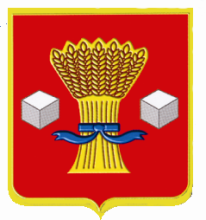 АдминистрацияСветлоярского муниципального района Волгоградской областиПОСТАНОВЛЕНИЕот   31.03.2017                  № 688Об утверждении Положения об организации питания обучающихся общеобразовательных учреждений Светлоярского муниципального района Волгоградской области	На основании  Федерального закона от 29.12.2012 № 273-ФЗ «Об образовании в Российской Федерации», Закона Волгоградской области от 10.11.2005 № 1111-ОД «Об организации питания обучающихся (1-11классы) в общеобразовательных организациях Волгоградской области», Закона Волгоградской области от 31.12.2015 № 246-ОД «Социальный кодекс Волгоградской области», в целях упорядочения организации питания обучающихся, руководствуясь Уставом Светлоярского муниципального района,п о с т а н о в л я ю:	1. Утвердить  Положение об организации питания обучающихся общеобразовательных учреждений Светлоярского муниципального района Волгоградской области (приложение).	2. Определить Уполномоченным органом по контролю за организацией и качеством питания обучающихся в общеобразовательных учреждениях отдел образования, опеки и попечительства  администрации Светлоярского муниципального района (Клюев А.С.).3. Отделу бюджетно-финансовой политики  администрации Светлоярского муниципального района (Евдокимова Л.А.) обеспечить финансирование муниципальных общеобразовательных учреждений на предоставление частичной компенсации стоимости питания льготным категориям учащихся.4. Отделу по муниципальной службе, общим и кадровым вопросам  администрации Светлоярского муниципального района (Сороколетова Е.В.):- разместить  настоящее постановление на официальном сайте администрации Светлоярского муниципального района;- направить постановление для опубликования в районной газете «Восход».5. Настоящее постановление вступает в силу со дня его подписания.6. Контроль исполнения настоящего постановления возложить на заместителя главы Светлоярского муниципального района В.П.Бобиченко.Глава муниципального района                                                                Б.Б.КоротковИсп. Шульженко О.В.Приложениек постановлению администрации Светлоярского муниципального районаот 31.03.2017 № 688Положение об организации питания обучающихся общеобразовательных учреждений Светлоярского муниципального района Волгоградской областиОбщие положения1.1. Настоящее Положение об организации питания обучающихся общеобразовательных учреждений Светлоярского муниципального района Волгоградской области (далее - Положение) разработано в соответствии с:-Федеральным законом от 29.12.2012 № 273-ФЗ «Об образовании в Российской Федерации»;- Федеральным законом от 05.04.2013 № 44-ФЗ «О контрактной системе в сфере закупок товаров, работ, услуг для обеспечения государственных и муниципальных нужд»;- Федеральным законом от 18.07.2011 № 223-ФЗ «О закупках товаров, работ, услуг отдельными видами юридических лиц»;- Федеральным законом от 30.03.1999 № 52-ФЗ «О санитарно-эпидемиологическом благополучии населения»;- СанПиН 2.4.5.2409-08 «Санитарно-эпидемиологические требования к организации питания обучающихся в общеобразовательных учреждениях, учреждениях начального и среднего профессионального образования», утвержденными постановлением Главного государственного санитарного врача Российской Федерации от 23.07. 2008 № 45;- СанПиН 2.4.2.2821-10 «Санитарно-эпидемиологические требования к условиям и организации обучения в общеобразовательных учреждениях», утвержденными постановлением Главного государственного санитарного врача Российской Федерации от 29.12. 2010 № 189;- Законом Волгоградской области от 10.11.2005 № 1111-ОД «Об организации питания обучающихся (1-11классы) в общеобразовательных организациях Волгоградской области»;- Законом Волгоградской области от 31.12.2015 № 246-ОД «Социальный кодекс Волгоградской области».1.2. Действие настоящего Положения:1.2.1. Распространяется на муниципальные общеобразовательные учреждения Светлоярского муниципального района.1.2.2. Определяет порядок взаимодействия Уполномоченного органа по контролю за организацией и качеством питания обучающихся в общеобразовательных учреждениях (далее - Уполномоченный орган), муниципальных общеобразовательных учреждений, предприятий, оказывающих услуги по организации питания обучающихся, родителей (законных представителей) обучающихся по вопросам организации питания обучающихся муниципальных общеобразовательных учреждений Светлоярского муниципального района.1.3. Основной задачей организации питания обучающихся муниципальных общеобразовательных учреждений является создание условий, направленных на:- обеспечение обучающихся рациональным и сбалансированным питанием, соответствующим возрастным физиологическим потребностям в пищевых веществах и энергии;- создание условий для организации питания, ориентированного на сохранение и укрепление здоровья детей;- предупреждение (профилактику) инфекционных и неинфекционных заболеваний обучающихся, связанных с фактором питания;- пропаганду принципов правильного и полноценного питания;- формирование культуры здорового питания.
2. Общие принципы организации питания2.1. Организация питания обучающихся является обязательным направлением деятельности общеобразовательных учреждений.2.2. В общеобразовательных учреждениях предусматривается обязательная организация горячего питания.2.3. Организация питания в общеобразовательных учреждениях может осуществляться:- общеобразовательным учреждением путем производства и реализации продукции школьного питания в столовой общеобразовательного учреждения;- с привлечением сторонней организации (предприятия), оказывающей услуги  общественного питания.2.4. Ответственность за организацию питания в муниципальных общеобразовательных учреждениях возлагается на их руководителей и предприятие, оказывающее услуги по организации питания обучающихся.2.5. Финансовое обеспечение организации питания обучающихся осуществляется за счет:- средств, выделяемых из бюджета Волгоградской области на частичную компенсацию стоимости питания льготной категории обучающихся;- средств родителей (законных представителей) обучающихся.Основные требования к организации питания обучающихся  3.1. В течение учебного года обучающие муниципальных общеобразовательных учреждений должны иметь возможность получать двухразовое горячее питание (завтрак, обед). Для обучающихся, посещающих группу продленного дня, дополнительно должен быть организован полдник.3.2. Горячее питание предусматривает наличие горячего первого и (или) второго блюда, доведенных до кулинарной готовности, порционированных и оформленных.3.3. Питание  обучающихся осуществляется в соответствии с примерными меню, согласованными с Управлением Федеральной службы по надзору в сфере защиты прав потребителей и благополучия человека по Волгоградской области.3.4. В муниципальном общеобразовательном учреждении должно быть организовано дополнительное питание учащихся через буфеты в условиях свободного выбора и в соответствии с ассортиментом дополнительного питания, утвержденным руководителем общеобразовательного учреждения и согласованным с Управлением Федеральной службой по надзору в сфере защиты прав потребителей и благополучия человека по Волгоградской области.3.5. Отпуск горячего питания обучающимся должен быть организован по классам (группам) на переменах в соответствии с режимом учебных занятий. Буфетную продукцию все обучающиеся муниципальных общеобразовательных учреждений получают в период с 1 сентября по 25 мая в течение всего пребывания в школе.Порядок взаимодействия Уполномоченного органа и  муниципальных общеобразовательных учреждений4.1. Уполномоченный орган:4.1.1. Участвует в реализации государственной политики в сфере организации питания обучающихся.4.1.2. Обеспечивает соблюдение действующего законодательства РФ в сфере организации питания в муниципальных общеобразовательных учреждениях.4.1.3. Разрабатывает нормативно-правовые документы по вопросам организации питания обучающихся.4.1.4. Координирует работу муниципальных общеобразовательных учреждений по вопросам организации питания обучающихся.4.1.5. Разрабатывает и реализует совместно с заинтересованными ведомствами и организациями мероприятия по совершенствованию организации питания обучающихся.4.1.6. Осуществляет сбор, анализ информации по организации питания обучающихся муниципальных общеобразовательных учреждений и предоставляет ее в установленном порядке в комитет образования и науки Волгоградской области.4.1.7. Организует проведение совещаний, семинаров и других мероприятий по вопросам организации питания обучающихся.4.1.8. Проводит на территории Светлоярского муниципального района проверки состояния организации питания обучающихся муниципальных общеобразовательных учреждений, нормативно-правовой и отчетно-аналитической документации.4.2. Муниципальное общеобразовательное учреждение обеспечивает соблюдение действующего законодательства РФ в сфере организации питания обучающихся, в том числе:4.2.1. Предусматривает выделение специальных помещений для организации питания обучающихся в соответствии с санитарно-эпидемиологическими требованиями к организации питания обучающихся: число посадочных мест в обеденном зале, соответствующих установленным нормам; наличие пищеблока, подсобных и хозяйственных помещений, складских помещений для хранения продуктов.4.2.2. Обеспечивает холодильным и технологическим оборудованием, соответствующим санитарно-эпидемиологическим требованиям.4.2.3. Назначает ответственных работников, осуществляющих контроль за организацией питания, посещением и приемом пищи обучающимися в столовой, буфете, ведущих ежедневный учет питающихся; бракеражем готовой и сырой продукции; С-витаминизацией блюд; соблюдением правил торговли; санитарным состоянием пищеблока и обеденного зала; оформлением необходимой документации.4.2.4. Обеспечивает предприятие, оказывающее услуги по организации питания обучающихся муниципальных общеобразовательных учреждений, коммунальными услугами для технологического процесса приготовления пищи на возмездной основе.4.2.5. Организует совместно с предприятием, оказывающим услуги по организации питания обучающихся, питание (горячее и буфетную продукцию) на платной основе и за счет частичной компенсации стоимости питания.4.2.6. Утверждает приказом списки обучающихся, получающих частичную компенсацию стоимости питания, формирует пакет документов в соответствии с региональными и муниципальными нормативно-правовыми актами.4.2.7. Предоставляет в установленном порядке в отдел образования, опеки и попечительства администрации Светлоярского муниципального района необходимую информацию, отчеты по организации питания обучающихся.4.2.8. Разрабатывает и утверждает совместно с предприятием, оказывающим услуги по организации питания обучающихся, порядок питания (режим работы столовой, раздаточной, буфета, график приема пищи обучающими; порядок оформления заявок на питание за счет бюджетных, в том числе родительских, средств), 10-дневное меню.4.2.9. Ежедневно утверждает меню.4.2.10. Утверждает приказом комиссию по контролю за организацией питания обучающихся (качество пищи, выход блюд, соответствие фактического меню примерному десятидневному меню, согласованному с Управлением Федеральной службы по надзору в сфере защиты прав потребителей и благополучия человека по Волгоградской области, стоимости рационов питания, санитарное состояние обеденного зала, пищеблока) с включением в ее состав представителей администрации муниципального общеобразовательного учреждения, родительской общественности, медицинского работника.4.2.11. Организует совместно с родительской общественностью работу по формированию у учащихся культуры здорового и правильного питания, максимальному охвату обучающихся горячим питанием, в том числе с привлечением родительских средств.4.2.12. Осуществляют  разработку документации на проведение процедур по определению  поставщика (подрядчика, исполнителя) в соответствии с требованиями действующего законодательства.4.2.13. По итогам проведения процедур определения поставщика (исполнителя, подрядчика) в течение установленного срока заключают муниципальный (договор) контракт на оказание услуг общественного питания в муниципальном общеобразовательном учреждении.4.2.14. Выполняет иные требования при организации питания в муниципальных общеобразовательных учреждениях, предусмотренные законодательством РФ.
5. Предприятие, оказывающее услуги по организации питания обучающихся муниципальных общеобразовательных учрежденийПредприятие, оказывающее услуги по организации питания обучающихся муниципальных общеобразовательных учреждений:5.1. В своей деятельности по оказанию услуг по организации питания обучающихся руководствуется муниципальным контрактом, договором, нормативными и техническими документами, санитарно-эпидемиологическими требованиями, предъявляемыми к предприятиям, оказывающим услуги по организации питания обучающихся.5.2. При заключении муниципального (договора) контракта предоставляет администрации общеобразовательного учреждения десятидневное меню, составленное с учетом требований СанПиН и согласованное с Управлением Федеральной службы по надзору в сфере защиты прав потребителей и благополучия человека по Волгоградской области.5.3. Поставляет в пищеблоки муниципальных общеобразовательных учреждений продовольственное сырье, полуфабрикаты и пищевые продукты, соответствующие требованиям нормативной и технической документации, с сопроводительными документами, подтверждающими их качество и безопасность и  обеспечивает при их хранении строгое соблюдение правил товарного соседства, нормы складирования, сроки годности и условия хранения.5.4. Комплектует столовые муниципальных общеобразовательных учреждений квалифицированными кадрами, прошедшими медицинский осмотр и имеющими санитарно-гигиеническую подготовку.5.5. При необходимости направляет работников пищеблоков на курсы профессиональной переподготовки.5.6.  Обеспечивает прохождение медицинских профилактических осмотров работниками пищеблока.5.7. Организует питание учащихся муниципальных общеобразовательных учреждений (горячее и буфетную продукцию) на платной основе и за счет частичной компенсации стоимости питания.Питание учащихся льготных категорий осуществляется в соответствии с меню, которое является неотъемлемой частью контракта.Питание учащихся, не относящихся к льготным категориям, осуществляется в соответствии с меню, предложенными исполнителями контрактов и  согласованными с Федеральной службой по надзору в сфере защиты прав потребителей и благополучия человека по Волгоградской области. Исполнители контракта не превышают предельный размер наценки на продукцию, реализуемую предприятиями общественного питания при общеобразовательных организациях, профессиональных образовательных организациях, образовательных организациях высшего образования на территории Волгоградской области, установленный  постановлением комитета тарифного регулирования Волгоградской области от 30.07. 2014 № 29/1 «Об утверждении предельного размера наценки на продукцию, реализуемую предприятиями общественного питания при общеобразовательных организациях, профессиональных образовательных организациях, образовательных организациях высшего образования на территории Волгоградской области».5.8. Ежедневно составляет меню.5.9. Принимает участие в оснащении пищеблоков необходимым торгово-технологическим оборудованием (механическим, холодильным, тепловым, весоизмерительным), инвентарем, посудой, столовыми приборами, спецодеждой, моющими средствами в соответствии с СанПиН 2.4.5.2409-08, утвержденными постановлением Главного государственного санитарного врача РФ от 23.07.2008 № 45.5.10. Несет ответственность за сохранность и эффективность использования закрепленным за ним муниципальным имуществом.5.11. Обеспечивает содержание представляемых для организации питания помещений, оборудования с соблюдением установленных правил и требований санитарной технической и пожарной инспекции, правильную эксплуатацию, текущий ремонт холодильного, торгово-технологического и другого оборудования, содержание его в постоянной исправности, принимает меры по рациональному, экономичному использованию силовой электроэнергии, горячей и холодной воды.5.12. Осуществляет своевременную проверку весоизмерительного оборудования, надзор за состоянием технологического и холодильного оборудования, находящегося на балансе общеобразовательного учреждения, осуществляет за свой счет содержание, а при необходимости - ремонт.
6. Предоставление частичной компенсации стоимости питания6.1. Организация питания обучающихся 1-11 классов в общеобразовательных учреждениях Светлоярского муниципального района  регламентируется Законом Волгоградской области от 10.11.2005 № 1111-ОД «Об организации питания обучающихся (1 - 11 классы) в общеобразовательных организациях Волгоградской области», Законом Волгоградской области от 31.12.2015 № 246-ОД «Социальный кодекс Волгоградской области».6.2. Указанный в п. 6.1. нормативно-правовые акты устанавливают частичную компенсацию стоимости питания обучающимся (очная форма обучения) в муниципальных общеобразовательных учреждениях.6.3. Частичная компенсация стоимости питания предоставляется обучающимся муниципальных общеобразовательных учреждений, указанным в части 2 статьи 46 Закона Волгоградской области от 31.12.2015 № 246-ОД «Социальный кодекс Волгоградской области»:- детям из малоимущих семей, имеющих среднедушевой доход, не превышающий размер прожиточного минимума в расчете на душу населения по Волгоградской области, получающих ежемесячное пособие в центрах социальной защиты населения;-   детям из многодетных семей;- детям, состоящим на учете у фтизиатра, вне зависимости от среднедушевого дохода семьи ребенка;-   учащимся 1-4 классов общеобразовательных организаций.        6.4. Частичная компенсация стоимости питания предоставляется за счет средств, поступающих из бюджета Волгоградской области в течение учебного года за период фактического посещения общеобразовательного учреждения из расчета - 15 (пятнадцать) рублей в день на одного обучающегося.
7. Права и обязанности родителей (законных представителей) обучающихся7.1. Родители (законные представители) учащихся имеют право:7.1.1. Подать заявление на предоставление мер социальной поддержки (получение частичной компенсации стоимости питания) в случае, предусмотренном действующими нормативными правовыми актами.7.1.2. Вносить в установленном порядке в администрацию муниципального общеобразовательного учреждения предложения по улучшению организации питания обучающихся лично, через родительский комитет.7.1.3. Знакомиться с примерным двухнедельным и ежедневным меню, ценами на готовую продукцию в школьных столовых и буфетах.7.1.4. Оказывать в добровольном порядке благотворительную помощь с целью улучшения организации питания учащихся строго в соответствии с действующим законодательством.7.2. Родители (законные представители) обучающихся обязаны:7.2.1. При предоставлении заявления на получение частичной компенсации стоимости питания ребенка предоставить администрации муниципального общеобразовательного учреждения один из следующих документов:
- документ, подтверждающий, что среднедушевой доход ниже величины прожиточного минимума в расчете на душу населения по Волгоградской области;
- документ, подтверждающий регистрацию семьи в качестве многодетной;
- документ, подтверждающий факт постановки обучающегося на учет у фтизиатра;
- согласие родителей (законного представителя) на обработку персональных данных в случаях и в форме, установленных Федеральным законом от 27.07.2006 № 152-ФЗ "О персональных данных" (данные документы регистрируются в день их предоставления).7.2.2. Своевременно предоставлять администрации муниципального общеобразовательного учреждения информацию о праве получения частичной компенсации стоимости питания их ребенка.7.2.3. Своевременно сообщать классному руководителю или медицинскому работнику муниципального общеобразовательного учреждения о болезни ребенка или его временном отсутствии в общеобразовательном учреждении для снятия его с питания на период фактического отсутствия.7.2.4. Своевременно предупреждать медицинского работника и классного руководителя об аллергических реакциях на продукты питания, которые имеются у ребенка.7.2.5. Вести разъяснительную работу со своими детьми по формированию культуры здорового и правильного питания.Управляющий делами                                                                            Т.В.Распутина